   ARARAQUARA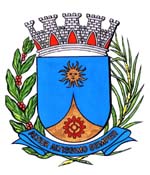     1646 /15.:  TENENTE SANTANA:DEFERIDA.Araraquara, _________________                    _________________	Indico ao Senhor  Municipal, a  de   entendimentos com o setor competente, a fim de que seja realizada constantemente, a limpeza da Rua Júlio Ursulino Pedroso, principalmente defronte ao Terminal Rodoviário, desta cidade.				As fotos anexadas mostram muito lixo acumulado no passeio e na via pública, o que não pode ocorrer, principalmente nesse local, que é uma das “portas” de entrada de turistas da cidade.Araraquara, 30 de junho de 2015.TENENTE SANTANAEM./ Limpeza na Av. Júlio Ursulino Pedroso